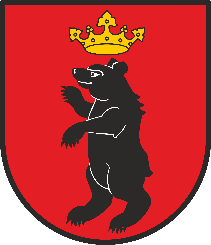 KARTA DO GŁOSOWANIA		na projekt ŁukowskiegoBudżetu ObywatelskiegoKARTA DO GŁOSOWANIA		na projekt ŁukowskiegoBudżetu ObywatelskiegoKARTA DO GŁOSOWANIA		na projekt ŁukowskiegoBudżetu ObywatelskiegoInstrukcja głosowaniaInstrukcja głosowaniaInstrukcja głosowaniaInstrukcja głosowaniaInstrukcja głosowaniaZgodnie z § 15 Regulaminu funkcjonowania Łukowskiego Budżetu Obywatelskiego, prawo udziału w głosowaniu mają mieszkańcy Miasta Łuków, którzy w dniu głosowania ukończyli 13 rok życia. Głosowanie na projekt na tradycyjnej karcie do głosowania odbywa się poprzez postawienie znaku „X” przy wybranym projekcie. W przypadku, gdy głosującym jest osoba małoletnia, do karty do głosowania należy dołączyć zgodę rodzica lub opiekuna prawnego, której wzór stanowi załącznik nr 6 do Regulaminu Łukowskiego Budżetu Obywatelskiego. Wypełnienie przez jednego mieszkańca Miasta Łuków dwóch lub więcej kart do głosowania, bądź oddanie głosów za pomocą sposobu tradycyjnego i elektronicznie będzie potraktowane jako oddanie głosu nieważnego. Za nieważny głos uznaje się także postawienie znaku „X” przy większej liczbie projektów niż określonej w zarządzeniu burmistrza (zgodnie z § 6 ust. 2, pkt 2 Regulaminu), a także niepostawienie znaku „X” przy żadnym z projektów.Zgodnie z § 15 Regulaminu funkcjonowania Łukowskiego Budżetu Obywatelskiego, prawo udziału w głosowaniu mają mieszkańcy Miasta Łuków, którzy w dniu głosowania ukończyli 13 rok życia. Głosowanie na projekt na tradycyjnej karcie do głosowania odbywa się poprzez postawienie znaku „X” przy wybranym projekcie. W przypadku, gdy głosującym jest osoba małoletnia, do karty do głosowania należy dołączyć zgodę rodzica lub opiekuna prawnego, której wzór stanowi załącznik nr 6 do Regulaminu Łukowskiego Budżetu Obywatelskiego. Wypełnienie przez jednego mieszkańca Miasta Łuków dwóch lub więcej kart do głosowania, bądź oddanie głosów za pomocą sposobu tradycyjnego i elektronicznie będzie potraktowane jako oddanie głosu nieważnego. Za nieważny głos uznaje się także postawienie znaku „X” przy większej liczbie projektów niż określonej w zarządzeniu burmistrza (zgodnie z § 6 ust. 2, pkt 2 Regulaminu), a także niepostawienie znaku „X” przy żadnym z projektów.Zgodnie z § 15 Regulaminu funkcjonowania Łukowskiego Budżetu Obywatelskiego, prawo udziału w głosowaniu mają mieszkańcy Miasta Łuków, którzy w dniu głosowania ukończyli 13 rok życia. Głosowanie na projekt na tradycyjnej karcie do głosowania odbywa się poprzez postawienie znaku „X” przy wybranym projekcie. W przypadku, gdy głosującym jest osoba małoletnia, do karty do głosowania należy dołączyć zgodę rodzica lub opiekuna prawnego, której wzór stanowi załącznik nr 6 do Regulaminu Łukowskiego Budżetu Obywatelskiego. Wypełnienie przez jednego mieszkańca Miasta Łuków dwóch lub więcej kart do głosowania, bądź oddanie głosów za pomocą sposobu tradycyjnego i elektronicznie będzie potraktowane jako oddanie głosu nieważnego. Za nieważny głos uznaje się także postawienie znaku „X” przy większej liczbie projektów niż określonej w zarządzeniu burmistrza (zgodnie z § 6 ust. 2, pkt 2 Regulaminu), a także niepostawienie znaku „X” przy żadnym z projektów.Zgodnie z § 15 Regulaminu funkcjonowania Łukowskiego Budżetu Obywatelskiego, prawo udziału w głosowaniu mają mieszkańcy Miasta Łuków, którzy w dniu głosowania ukończyli 13 rok życia. Głosowanie na projekt na tradycyjnej karcie do głosowania odbywa się poprzez postawienie znaku „X” przy wybranym projekcie. W przypadku, gdy głosującym jest osoba małoletnia, do karty do głosowania należy dołączyć zgodę rodzica lub opiekuna prawnego, której wzór stanowi załącznik nr 6 do Regulaminu Łukowskiego Budżetu Obywatelskiego. Wypełnienie przez jednego mieszkańca Miasta Łuków dwóch lub więcej kart do głosowania, bądź oddanie głosów za pomocą sposobu tradycyjnego i elektronicznie będzie potraktowane jako oddanie głosu nieważnego. Za nieważny głos uznaje się także postawienie znaku „X” przy większej liczbie projektów niż określonej w zarządzeniu burmistrza (zgodnie z § 6 ust. 2, pkt 2 Regulaminu), a także niepostawienie znaku „X” przy żadnym z projektów.Zgodnie z § 15 Regulaminu funkcjonowania Łukowskiego Budżetu Obywatelskiego, prawo udziału w głosowaniu mają mieszkańcy Miasta Łuków, którzy w dniu głosowania ukończyli 13 rok życia. Głosowanie na projekt na tradycyjnej karcie do głosowania odbywa się poprzez postawienie znaku „X” przy wybranym projekcie. W przypadku, gdy głosującym jest osoba małoletnia, do karty do głosowania należy dołączyć zgodę rodzica lub opiekuna prawnego, której wzór stanowi załącznik nr 6 do Regulaminu Łukowskiego Budżetu Obywatelskiego. Wypełnienie przez jednego mieszkańca Miasta Łuków dwóch lub więcej kart do głosowania, bądź oddanie głosów za pomocą sposobu tradycyjnego i elektronicznie będzie potraktowane jako oddanie głosu nieważnego. Za nieważny głos uznaje się także postawienie znaku „X” przy większej liczbie projektów niż określonej w zarządzeniu burmistrza (zgodnie z § 6 ust. 2, pkt 2 Regulaminu), a także niepostawienie znaku „X” przy żadnym z projektów.LISTA PROJEKTÓWLISTA PROJEKTÓWLISTA PROJEKTÓWLISTA PROJEKTÓWLISTA PROJEKTÓWLPNazwa projektuNazwa projektuNazwa projektuMiejsce na znak „X”1.2.3.4.5.6.7.DANE OSOBY GŁOSUJĄCEJDANE OSOBY GŁOSUJĄCEJDANE OSOBY GŁOSUJĄCEJDANE OSOBY GŁOSUJĄCEJDANE OSOBY GŁOSUJĄCEJImię i nazwisko:Imię i nazwisko:Imię i nazwisko:Data urodzenia:Data urodzenia:Data urodzenia:Adres zamieszkania:Adres zamieszkania:Adres zamieszkania:KLAUZULA INFORMACYJNAKLAUZULA INFORMACYJNAKLAUZULA INFORMACYJNAKLAUZULA INFORMACYJNAOddając głos na projekt Łukowskiego Budżetu Obywatelskiego, oświadczam, że:jestem mieszkańcem Miasta Łuków;(w przypadku rodziców lub opiekunów prawnych osób do 18 roku życia) - jestem rodzicem / opiekunem prawnym osoby niepełnoletniej oddającej głos;wyrażam zgodę na przetwarzanie moich danych osobowych niezbędnych dla potrzeb realizacji procesu przeprowadzania konsultacji społecznych w zakresie Łukowskiego Budżetu Obywatelskiego.oświadczam prawdziwość danych podanych w niniejszym formularzu.Na podstawie art. 13 ust. 1 i 2 Rozporządzenia Parlamentu Europejskiego i Rady (UE) 206/679 z dnia 27 kwietnia 2016 r. w sprawie ochrony osób fizycznych w związku z przetwarzaniem danych osobowych i w sprawie swobodnego przepływu takich danych oraz uchylenia dyrektywy 95/46/WE (ogólne rozporządzenie o ochronie danych) Urząd Miasta Łuków przedstawia następujące informacje dotyczące przetwarzania danych osobowych klientów:Administratorem Pani/Pana danych osobowych jest Burmistrz Miasta Łuków z siedzibą w Łukowie, ul. Piłsudskiego 17 reprezentowany przez Burmistrza Łukowa p. Piotra PłudowskiegoInspektorem Ochrony Danych jest Łukasz Kuśmierczak, adres e-mail: iod@um.lukow.pl, zastępcą Inspektora Ochrony Danych jest Alicja Miszta, adres e-mail: iod@um.lukow.plBiorąc pod uwagę wskazaną poniżej podstawę prawną dane osobowe przetwarzane będą w celu: - wypełniania obowiązków prawnych wynikających z przepisów prawa - art. 6 ust. 1 lit. c Rozporządzenia PE i Rady (UE) 2016/679, - realizacji prawnie uzasadnionego interesu Urzędu Miasta Łuków polegającego na ewentualnym dochodzeniu roszczeń lub obronie przed roszczeniami - art. 6 ust. 1 lit. f Rozporządzenia PE i Rady (UE) 2016/679.Pani/Pana dane osobowe będą lub mogą być przekazywane do następujących podmiotów: operatorom pocztowym i kurierom, firmom dostarczającym oprogramowanie elektroniczne do realizacji zadania publicznego, firmy obsługującej pocztę elektroniczną, uprawnionym organom państwowym i publicznym, bankom.Podawane dane osobowe będą przechowywane przez okres wskazany w Rozporządzeniu Prezesa Rady Ministrów z dnia 18 stycznia 2011 r. w sprawie instrukcji kancelaryjnej, jednolitych rzeczowych wykazów akt oraz instrukcji w sprawie organizacji i zakresu działania archiwów zakładowych. Okres przetwarzania danych osobowych może zostać każdorazowo przedłużony o okres przedawnienia roszczeń, jeżeli przetwarzanie danych osobowych będzie niezbędne do dochodzenia roszczeń.Posiada Pani/Pan prawo dostępu do swoich danych, ich sprostowania, usunięcia, ograniczenia przetwarzania, a także prawo do wniesienia sprzeciwu wobec przetwarzania, prawo do przenoszenia danych oraz prawo do złożenia skargi do Prezesa Urzędu Ochrony Danych Osobowych.Podanie danych osobowych jest dobrowolne, lecz niezbędne do realizacji zadania publicznego na rzecz klienta usług. W przypadku niepodania przez klienta danych osobowych Urząd Miasta Łuków nie będzie mógł świadczyć usług Klientowi.Oddając głos na projekt Łukowskiego Budżetu Obywatelskiego, oświadczam, że:jestem mieszkańcem Miasta Łuków;(w przypadku rodziców lub opiekunów prawnych osób do 18 roku życia) - jestem rodzicem / opiekunem prawnym osoby niepełnoletniej oddającej głos;wyrażam zgodę na przetwarzanie moich danych osobowych niezbędnych dla potrzeb realizacji procesu przeprowadzania konsultacji społecznych w zakresie Łukowskiego Budżetu Obywatelskiego.oświadczam prawdziwość danych podanych w niniejszym formularzu.Na podstawie art. 13 ust. 1 i 2 Rozporządzenia Parlamentu Europejskiego i Rady (UE) 206/679 z dnia 27 kwietnia 2016 r. w sprawie ochrony osób fizycznych w związku z przetwarzaniem danych osobowych i w sprawie swobodnego przepływu takich danych oraz uchylenia dyrektywy 95/46/WE (ogólne rozporządzenie o ochronie danych) Urząd Miasta Łuków przedstawia następujące informacje dotyczące przetwarzania danych osobowych klientów:Administratorem Pani/Pana danych osobowych jest Burmistrz Miasta Łuków z siedzibą w Łukowie, ul. Piłsudskiego 17 reprezentowany przez Burmistrza Łukowa p. Piotra PłudowskiegoInspektorem Ochrony Danych jest Łukasz Kuśmierczak, adres e-mail: iod@um.lukow.pl, zastępcą Inspektora Ochrony Danych jest Alicja Miszta, adres e-mail: iod@um.lukow.plBiorąc pod uwagę wskazaną poniżej podstawę prawną dane osobowe przetwarzane będą w celu: - wypełniania obowiązków prawnych wynikających z przepisów prawa - art. 6 ust. 1 lit. c Rozporządzenia PE i Rady (UE) 2016/679, - realizacji prawnie uzasadnionego interesu Urzędu Miasta Łuków polegającego na ewentualnym dochodzeniu roszczeń lub obronie przed roszczeniami - art. 6 ust. 1 lit. f Rozporządzenia PE i Rady (UE) 2016/679.Pani/Pana dane osobowe będą lub mogą być przekazywane do następujących podmiotów: operatorom pocztowym i kurierom, firmom dostarczającym oprogramowanie elektroniczne do realizacji zadania publicznego, firmy obsługującej pocztę elektroniczną, uprawnionym organom państwowym i publicznym, bankom.Podawane dane osobowe będą przechowywane przez okres wskazany w Rozporządzeniu Prezesa Rady Ministrów z dnia 18 stycznia 2011 r. w sprawie instrukcji kancelaryjnej, jednolitych rzeczowych wykazów akt oraz instrukcji w sprawie organizacji i zakresu działania archiwów zakładowych. Okres przetwarzania danych osobowych może zostać każdorazowo przedłużony o okres przedawnienia roszczeń, jeżeli przetwarzanie danych osobowych będzie niezbędne do dochodzenia roszczeń.Posiada Pani/Pan prawo dostępu do swoich danych, ich sprostowania, usunięcia, ograniczenia przetwarzania, a także prawo do wniesienia sprzeciwu wobec przetwarzania, prawo do przenoszenia danych oraz prawo do złożenia skargi do Prezesa Urzędu Ochrony Danych Osobowych.Podanie danych osobowych jest dobrowolne, lecz niezbędne do realizacji zadania publicznego na rzecz klienta usług. W przypadku niepodania przez klienta danych osobowych Urząd Miasta Łuków nie będzie mógł świadczyć usług Klientowi.Oddając głos na projekt Łukowskiego Budżetu Obywatelskiego, oświadczam, że:jestem mieszkańcem Miasta Łuków;(w przypadku rodziców lub opiekunów prawnych osób do 18 roku życia) - jestem rodzicem / opiekunem prawnym osoby niepełnoletniej oddającej głos;wyrażam zgodę na przetwarzanie moich danych osobowych niezbędnych dla potrzeb realizacji procesu przeprowadzania konsultacji społecznych w zakresie Łukowskiego Budżetu Obywatelskiego.oświadczam prawdziwość danych podanych w niniejszym formularzu.Na podstawie art. 13 ust. 1 i 2 Rozporządzenia Parlamentu Europejskiego i Rady (UE) 206/679 z dnia 27 kwietnia 2016 r. w sprawie ochrony osób fizycznych w związku z przetwarzaniem danych osobowych i w sprawie swobodnego przepływu takich danych oraz uchylenia dyrektywy 95/46/WE (ogólne rozporządzenie o ochronie danych) Urząd Miasta Łuków przedstawia następujące informacje dotyczące przetwarzania danych osobowych klientów:Administratorem Pani/Pana danych osobowych jest Burmistrz Miasta Łuków z siedzibą w Łukowie, ul. Piłsudskiego 17 reprezentowany przez Burmistrza Łukowa p. Piotra PłudowskiegoInspektorem Ochrony Danych jest Łukasz Kuśmierczak, adres e-mail: iod@um.lukow.pl, zastępcą Inspektora Ochrony Danych jest Alicja Miszta, adres e-mail: iod@um.lukow.plBiorąc pod uwagę wskazaną poniżej podstawę prawną dane osobowe przetwarzane będą w celu: - wypełniania obowiązków prawnych wynikających z przepisów prawa - art. 6 ust. 1 lit. c Rozporządzenia PE i Rady (UE) 2016/679, - realizacji prawnie uzasadnionego interesu Urzędu Miasta Łuków polegającego na ewentualnym dochodzeniu roszczeń lub obronie przed roszczeniami - art. 6 ust. 1 lit. f Rozporządzenia PE i Rady (UE) 2016/679.Pani/Pana dane osobowe będą lub mogą być przekazywane do następujących podmiotów: operatorom pocztowym i kurierom, firmom dostarczającym oprogramowanie elektroniczne do realizacji zadania publicznego, firmy obsługującej pocztę elektroniczną, uprawnionym organom państwowym i publicznym, bankom.Podawane dane osobowe będą przechowywane przez okres wskazany w Rozporządzeniu Prezesa Rady Ministrów z dnia 18 stycznia 2011 r. w sprawie instrukcji kancelaryjnej, jednolitych rzeczowych wykazów akt oraz instrukcji w sprawie organizacji i zakresu działania archiwów zakładowych. Okres przetwarzania danych osobowych może zostać każdorazowo przedłużony o okres przedawnienia roszczeń, jeżeli przetwarzanie danych osobowych będzie niezbędne do dochodzenia roszczeń.Posiada Pani/Pan prawo dostępu do swoich danych, ich sprostowania, usunięcia, ograniczenia przetwarzania, a także prawo do wniesienia sprzeciwu wobec przetwarzania, prawo do przenoszenia danych oraz prawo do złożenia skargi do Prezesa Urzędu Ochrony Danych Osobowych.Podanie danych osobowych jest dobrowolne, lecz niezbędne do realizacji zadania publicznego na rzecz klienta usług. W przypadku niepodania przez klienta danych osobowych Urząd Miasta Łuków nie będzie mógł świadczyć usług Klientowi.Oddając głos na projekt Łukowskiego Budżetu Obywatelskiego, oświadczam, że:jestem mieszkańcem Miasta Łuków;(w przypadku rodziców lub opiekunów prawnych osób do 18 roku życia) - jestem rodzicem / opiekunem prawnym osoby niepełnoletniej oddającej głos;wyrażam zgodę na przetwarzanie moich danych osobowych niezbędnych dla potrzeb realizacji procesu przeprowadzania konsultacji społecznych w zakresie Łukowskiego Budżetu Obywatelskiego.oświadczam prawdziwość danych podanych w niniejszym formularzu.Na podstawie art. 13 ust. 1 i 2 Rozporządzenia Parlamentu Europejskiego i Rady (UE) 206/679 z dnia 27 kwietnia 2016 r. w sprawie ochrony osób fizycznych w związku z przetwarzaniem danych osobowych i w sprawie swobodnego przepływu takich danych oraz uchylenia dyrektywy 95/46/WE (ogólne rozporządzenie o ochronie danych) Urząd Miasta Łuków przedstawia następujące informacje dotyczące przetwarzania danych osobowych klientów:Administratorem Pani/Pana danych osobowych jest Burmistrz Miasta Łuków z siedzibą w Łukowie, ul. Piłsudskiego 17 reprezentowany przez Burmistrza Łukowa p. Piotra PłudowskiegoInspektorem Ochrony Danych jest Łukasz Kuśmierczak, adres e-mail: iod@um.lukow.pl, zastępcą Inspektora Ochrony Danych jest Alicja Miszta, adres e-mail: iod@um.lukow.plBiorąc pod uwagę wskazaną poniżej podstawę prawną dane osobowe przetwarzane będą w celu: - wypełniania obowiązków prawnych wynikających z przepisów prawa - art. 6 ust. 1 lit. c Rozporządzenia PE i Rady (UE) 2016/679, - realizacji prawnie uzasadnionego interesu Urzędu Miasta Łuków polegającego na ewentualnym dochodzeniu roszczeń lub obronie przed roszczeniami - art. 6 ust. 1 lit. f Rozporządzenia PE i Rady (UE) 2016/679.Pani/Pana dane osobowe będą lub mogą być przekazywane do następujących podmiotów: operatorom pocztowym i kurierom, firmom dostarczającym oprogramowanie elektroniczne do realizacji zadania publicznego, firmy obsługującej pocztę elektroniczną, uprawnionym organom państwowym i publicznym, bankom.Podawane dane osobowe będą przechowywane przez okres wskazany w Rozporządzeniu Prezesa Rady Ministrów z dnia 18 stycznia 2011 r. w sprawie instrukcji kancelaryjnej, jednolitych rzeczowych wykazów akt oraz instrukcji w sprawie organizacji i zakresu działania archiwów zakładowych. Okres przetwarzania danych osobowych może zostać każdorazowo przedłużony o okres przedawnienia roszczeń, jeżeli przetwarzanie danych osobowych będzie niezbędne do dochodzenia roszczeń.Posiada Pani/Pan prawo dostępu do swoich danych, ich sprostowania, usunięcia, ograniczenia przetwarzania, a także prawo do wniesienia sprzeciwu wobec przetwarzania, prawo do przenoszenia danych oraz prawo do złożenia skargi do Prezesa Urzędu Ochrony Danych Osobowych.Podanie danych osobowych jest dobrowolne, lecz niezbędne do realizacji zadania publicznego na rzecz klienta usług. W przypadku niepodania przez klienta danych osobowych Urząd Miasta Łuków nie będzie mógł świadczyć usług Klientowi.…………………………………………………………………………..…………………….(czytelny podpis osoby głosującej)…………………………………………………………………………..…………………….(czytelny podpis osoby głosującej)